坤前服务器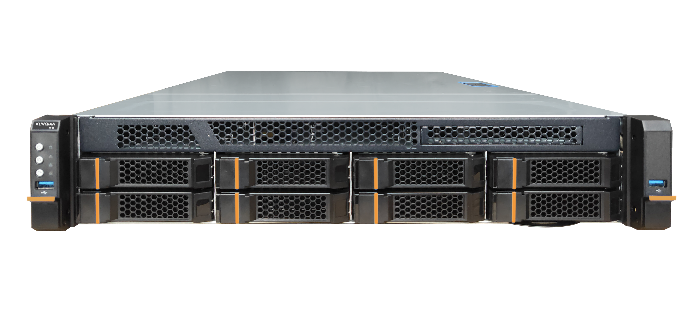 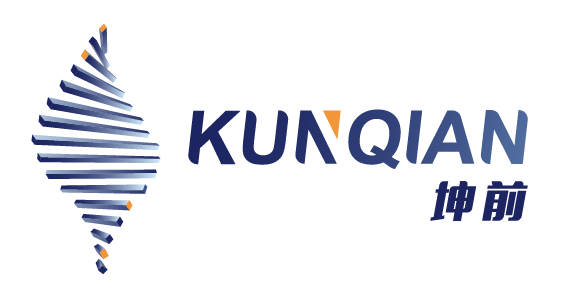 KF2100坤前KF2100是一款基于飞腾16核FT-1500A处理器的2U计算服务器，前置8个3.5/2.5英寸SATA/SAS热插拔硬盘位。提供企业级的强劲计算性能和扩展能力，适用于对信息安全要求较高的处理型需求。产品特性高性能基于16核飞腾FT-1500A高性能通用微处理器，峰值性能96GFlops@1.5GHz，可提供强大的计算能力，帮助用户应对较重的计算压力支持四通道DDR3 RDIMM内存槽，最高工作频率可达1600MHz，最大内存容量可达128GB板载SAS2.0和SATA3.0控制器，传输速度更快、功耗更低支持5个PCIE3.0/2.0扩展槽，可扩展性强板载4个千兆以太网口、1个远程管理专用以太网口智能阵列支持，可显著增强I/O性能高可靠板载RAID控制器，支持多种RAID保护级别，提高数据处理性能和保护数据安全全屏蔽防电磁辐射、抗干扰、防静电设计1+1全冗余电源设计，为服务器的运行提供更高的安全保障低功耗配置高效节能电源、动态冷却机制，在保持其性能的同时，大大节省能源成本采用智能散热系统，根据热关键器件温度综合调节风扇转速，节能的同时降低了噪音并提高风扇的可靠性安全可控自主可控的信息产业体系，有助于消除电子政务、国防等众多战略领域的安全隐患国产自主可控安全BIOS/BMC支持银河麒麟服务器操作系统产品规格产品型号：KF2100平台代码LC1特性和规格特性和规格CPU飞腾FT-1500A，16核内存四通道DDR3 RDIMM内存槽，最高工作频率可达1600MHz，最大内存容量可达128GB本次配置64G内存硬盘前置8个3.5/2.5英寸SATA/SAS热插拔硬盘位内置2个2.5英寸系统硬盘位，支持系统盘组建RAID1，保护操作系统安全本次配置128GB固态硬盘，5*2TB SATA企业级系统硬盘故障硬盘免回收硬盘控制器板载SAS2.0和SATA3.0控制器RAID功能板载RAID控制器，支持软RAID 0、1、10本次配置2GB Cache RAID，含电池，支持RAID 0/1/5/6/10级别，具备断电保护功能显示BMC集成显示控制器，显存64MB网络板载千兆自适应网口*2，系统管理网口额外配置8GB FC HBA卡1块，提供2个FC端口外部与板载扩展前置2个USB2.0接口；后置2个USB2.0接口；后置2个USB3.0接口后置4个千兆以太网口后置1个远程管理专用以太网口后置1个VGA接口后置1个COM接口外部与板载扩展板载2个PCIE x16插槽板载2个PCIE x8插槽板载1个PCIE x4插槽板载2个SAS2.0接口板载4个SATA3.0接口电源标配550W 1+1冗余电源服务器管理板载BMC管理模块，对外提供1个远程管理专用以太网口，支持KVM Over IP、远程开关机、状态监控等功能固件国产自主可控安全BIOS/BMC固件操作系统预装银河麒麟服务器操作系统（V 4.0.2试用版）物理尺寸(H*W*D)标准19英寸2U机架式，87.6 x 444 x 670mm温度工作：0℃～40℃；非工作：-40℃～60℃湿度工作：10%～90%；非工作：5%～95%（非凝结）